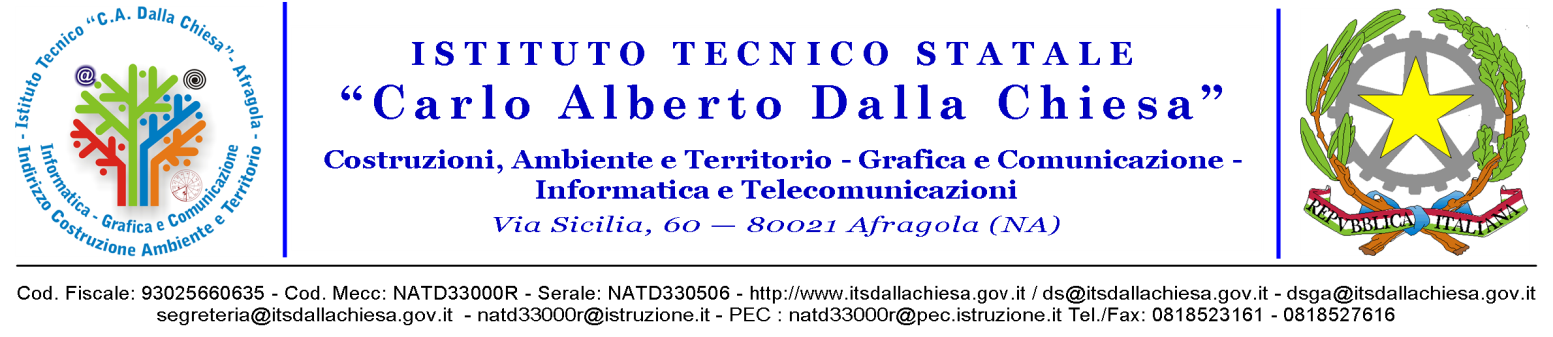 Convocazione   n.211  del   16/04/2020 Modalità di collegamento:   video-conferenza Piattaforma individuata e comunicata ai componenti il consiglio:  ”Meet” di GSuiteVERBALE N° L’anno 2020, il giorno _______________ del mese di ____________________, alle ore ______, si è riunito il Consiglio della classe _______ sez. _______ ind. _______________dell’I.T.S. “C.A. Dalla Chiesa” di Afragola per discutere il seguente ordine del giorno:situazione della classe: organizzazione didattica e valutazioni delle attività a distanzaModalità di costituzione e di nomina delle commissioni dell’esame di Stato;Eventuali segnalazioni di difficoltà riguardo alla partecipazione alla video-conferenzaPreliminarmente si fa presente che:l’invito alla piattaforma utilizzata è stato regolarmente inviato a tutti i docenti tramite circolare n. 211 del giorno 16/04/2020 e che risulta essere consegnato a tutti, considerato che, nessuno ha presentato reclamo relativamente alla non ricezione dello stesso;Risultano presenti, da una verifica dei partecipanti alla video conferenza da apposita barra dei presenti in ambiente virtuale, tutti i docenti convocati ad eccezione dei seguenti professori:............................................………………………………………………………………………………. ............................................………………………………………………………………………………. Presiede la riunione il coordinatore di classe prof./prof.ssa ……………………………….e si impegna a verificare, costantemente, la presenza dei componenti il Consiglio in ambiente digitale, sulla piattaforma individuata per la riunione dell’organo collegiale. Verbalizza il/la prof./prof.ssa …………………………………………………………………………….Aperta la seduta il coordinatore invita alla discussione sul singolo punto all’O.d.G. In riferimento al punto 1) emerge quanto segue:  ............................................………………………………………………………………………………. ............................................………………………………………………………………………………. ............................................………………………………………………………………………………. ............................................………………………………………………………………………………. ............................................………………………………………………………………………………. ............................................………………………………………………………………………………. ............................................………………………………………………………………………………. ............................................………………………………………………………………………………. ............................................………………………………………………………………………………. ............................................………………………………………………………………………………. ............................................………………………………………………………………………………. In riferimento al punto 2):………………………………………………………………………………………………………………………………………………………………………………………………………………………………………………………………………………………………………………………………………………………………………………………………………………………………………………………………………………………………………………………………………………………………………………In riferimento al punto 3) emerge quanto segue:………………………………………………………………………………………………………………………………………………………………………………………………………………………………………………………………………………………………………………………………………………………………………………………………………………………………………………………………………………………………………………………………………………………………………………I componenti del Consiglio dichiarano, ribadendo quanto premesso, di possedere i requisiti tecnici minimi a garanzia della riunione stessa, in quanto la partecipazione a distanza alle riunioni di un organo collegiale presuppone la disponibilità di strumenti telematici idonei a consentire la comunicazione in tempo reale a due vie e, quindi, il collegamento simultaneo fra tutti i partecipanti. Letto, approvato e sottoscritto il presente verbale, la riunione in videoconferenza termina alle ore ______________ .	     Il segretario 						Il presidente della riunioneprof. ______________________			         	prof. __________________________	Si accludono gli eventuali seguenti allegati: _________________________________________.Spazi